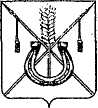 АДМИНИСТРАЦИЯ КОРЕНОВСКОГО ГОРОДСКОГО ПОСЕЛЕНИЯКОРЕНОВСКОГО РАЙОНАПОСТАНОВЛЕНИЕот 19.12.2023   		                                      			  № 1720г. КореновскОб утверждении Порядка принятия решения о разработке,формировании, реализации и оценке эффективности реализации муниципальных программ Кореновского городского поселения Кореновского районаВ соответствии со статьей 179 Бюджетного кодекса Российской          Федерации и Федеральным законом от 6 октября 2003 года № 131-ФЗ «Об                   общих принципах организации местного самоуправления в                                    Российской Федерации», в целях оптимизации процедуры разработки муниципальных программ, администрация Кореновского городского поселения Кореновского района п о с т а н о в л я е т:1. Утвердить Порядок принятия решения о разработке, формировании, реализации и оценке эффективности реализации муниципальных программ Кореновского городского поселения Кореновского района (прилагается).2. Признать утратившими силу:2.1. Постановление администрации Кореновского городского поселения Кореновского района от 27 октября 2014 года № 1081 «Об утверждении Порядка принятия решения о разработке, формировании, реализации и оценке эффективности реализации муниципальных программ Кореновского городского поселения Кореновского района»;2.2. Постановление администрации Кореновского городского поселения Кореновского района от 14 марта 2017 года № 567 «О внесении изменений в постановление администрации Кореновского городского поселения Кореновского района от 27 октября 2014 года № 1081 «Об утверждении Порядка принятия решения о разработке, формировании, реализации и оценке эффективности реализации муниципальных программ Кореновского городского поселения Кореновского района».3. Общему отделу администрации Кореновского поселения                 Кореновского района (Козыренко) официально опубликовать настоящее постановление и обеспечить его размещение на официальном сайте администрации Кореновского городского поселения Кореновского района в информационно- телекоммуникационной сети «Интернет».4. Постановление вступает в силу после его официального опубликования.ГлаваКореновского городского поселенияКореновского района                                                                           М.О. ШутылевПОРЯДОКпринятия решения о разработке, формировании, реализациии оценке эффективности реализации муниципальных программ Кореновского городского поселения Кореновского района1. Общие положения1.1. Порядок принятия решения о разработке, формировании, реализации и оценке эффективности реализации муниципальных программ Кореновского городского поселения Кореновского района (далее – Порядок) определяет правила принятия решения о разработке, формировании, реализации муниципальных программ Кореновского городского поселения Кореновского района и оценке эффективности их реализации, а также контроля за ходом их реализации.1.2. Муниципальной программой Кореновского городского поселения Кореновского района (далее – муниципальная программа) является система мероприятий (взаимосвязанных по задачам, срокам осуществления и ресурсам) и инструментов муниципальной политики, обеспечивающих в рамках реализации вопросов местного значения, а также при осуществлении иных государственных полномочий, если это участие предусмотрено федеральными законами. Отраслевой (функциональный) орган администрации Кореновского городского поселения Кореновского района (далее — отраслевой (функциональный) орган администрации) организует разработку муниципальных программ, исходя из прогнозов социально-экономического развития Кореновского городского поселения Кореновского района и приоритетов, сформулированных в программе социально-экономического развития Кореновского городского поселения Кореновского района, с учетом возможностей финансового и ресурсного обеспечения.1.3. Муниципальная программа разрабатывается и утверждается на срок не менее 3 лет.1.4. Муниципальная программа может включать в себя подпрограммы и основные мероприятия.Подпрограммой муниципальной программы (далее – подпрограмма) является комплекс взаимосвязанных по целям, срокам и ресурсам мероприятий, направленных на решение отдельных целей и задач в рамках муниципальной программы. Основное мероприятие направлено на решение отдельных задач, объединенных исходя из необходимости рациональной организации их решения, не включенных в подпрограмму.В совокупности количество составных элементов муниципальной программы (подпрограмм и основных мероприятий) не может превышать 9.В муниципальную программу (подпрограммы, основные мероприятия) могут быть включены мероприятия, направленные на достижение целей и решение задач муниципальной программы (подпрограммы), в том числе создание условий для ее реализации, предусматривающие финансирование содержания отраслевых (функциональных) органов администрации.1.5. Не допускается дублирование мероприятий разрабатываемой муниципальной программы в рамках иных программ Кореновского городского поселения Кореновского района.1.6. В настоящем Порядке применяются следующие термины и определения:координатор муниципальной программы - ответственный исполнитель муниципальной программы (далее – ответственный исполнитель) – отраслевой (функциональный) орган администрации, определенный в качестве координатора муниципальной программы в соответствии с перечнем муниципальных программ, утвержденных нормативным правовым актом администрации Кореновского городского поселения Кореновского района (далее – Перечень муниципальных программ), и обладающий полномочиями, установленными настоящим Порядком;координатор подпрограммы - соисполнитель муниципальной программы (далее – соисполнитель) - отраслевой (функциональный) орган администрации, определенный в качестве координатора подпрограммы в Перечне муниципальных программ, и обладающий полномочиями, установленными настоящим Порядком;участник муниципальной программы – отраслевой (функциональный) орган администрации, главный распорядитель (распорядитель) средств местного бюджета, участвующий в реализации одного или нескольких мероприятий муниципальной программы (подпрограммы, основного мероприятия), не являющийся соисполнителем;основные параметры муниципальной программы – цели, задачи, целевые показатели достижения целей и решения задач муниципальной программы (подпрограммы, основного мероприятия) (далее также – целевой показатель), сроки их достижения, ресурсное обеспечение, необходимое для достижения целей муниципальной программы;проблема социально-экономического развития – противоречие между желаемым (целевым) и текущим (действительным) состоянием сферы реализации муниципальной программы;целевой показатель – количественная характеристика результата достижения цели и решения задачи муниципальной программы (подпрограммы, основного мероприятия);непосредственный результат – характеристика объема и качества реализации мероприятия, направленного на достижение конечного результата реализации муниципальной программы (подпрограммы, основного мероприятия);результативность муниципальной программы (подпрограммы) – степень достижения запланированных целевых показателей;эффективность муниципальной программы (подпрограммы) – соотношение достигнутых целевых показателей и ресурсов, затраченных на их достижение;факторы риска – вероятные явления, события, процессы, не зависящие от ответственного исполнителя, соисполнителя и участника муниципальной программы и негативно влияющие на основные параметры муниципальной программы (подпрограммы, основное мероприятие);мониторинг – процесс наблюдения за реализацией основных параметров муниципальной программы.1.7. Основанием для разработки муниципальных программ является:Перечень муниципальных программ, которым устанавливается наименование, координатор муниципальной программы и (или) координаторы подпрограмм.Перечень муниципальных программ формируется в соответствии с приоритетами социально-экономического развития Кореновского городского поселения Кореновского района.1.8. Муниципальная программа утверждается постановлением администрации Кореновского городского поселения Кореновского района.1.9. Проекты муниципальных программ подлежат общественному обсуждению.2. Требования к содержанию муниципальной программы2.1. Муниципальная программа имеет следующую структуру:2.1.1. Паспорт муниципальной программы (по форме согласно приложению № 1 к настоящему Порядку).2.1.2. Текстовая часть муниципальной программы, включающая в себяследующие разделы:характеристика текущего состояния и прогноз развития соответствующей сферы реализации муниципальной программы;цели, задачи и целевые показатели, конкретные сроки (с указанием квартала) и этапы реализации муниципальной программы;перечень и краткое описание подпрограмм (при наличии);перечень основных мероприятий муниципальной программы (при наличии);обоснование ресурсного обеспечения муниципальной программы;прогноз сводных показателей муниципальных заданий по этапам реализации муниципальной программы (в случае оказания муниципальными учреждениями муниципальных услуг);меры правового регулирования в сфере реализации муниципальной программы (при наличии);методика оценки эффективности реализации муниципальной программы;механизм реализации муниципальной программы и контроль за ее выполнением.2.1.3. Подпрограммы (в виде приложений к муниципальной программе).2.2. К содержанию разделов муниципальной программы предъявляютсяследующие требования:2.2.1. Раздел «Характеристика текущего состояния и прогноз развитиясоответствующей сферы реализации муниципальной программы».В рамках характеристики текущего состояния сферы реализации муниципальной программы предусматривается проведение анализа её текущего состояния, включая выявление основных проблем.Анализ должен включать характеристику реализации муниципальной политики в регулируемой сфере экономики, выявление потенциала для её развития и существующих ограничений в реализации муниципальной программы.Прогноз развития соответствующей сферы реализации муниципальной программы должен определять тенденции развития и планируемые макроэкономические показатели по итогам реализации муниципальной программы.При его формировании учитываются параметры прогноза    социально-экономического развития Кореновского городского поселения Кореновского района и текущее состояние сферы реализации муниципальной программы.2.2.2. Раздел «Цели, задачи и целевые показатели, сроки и этапы реализации муниципальной программы».Цели муниципальной программы должны соответствовать приоритетам муниципальной политики в соответствующей сфере деятельности Кореновского городского поселения Кореновского района и соответствовать приоритетам государственной политики, определенных в Указах Президента Российской Федерации, концепции долгосрочного социального экономического развития Российской Федерации, основных направлениях деятельности Правительства Российской Федерации на среднесрочный период, посланиях Президента Российской Федерации Федеральному Собранию Российской Федерации, иных стратегических документах, утвержденных Президентом Российской Федерации или Правительством Российской Федерации, стратегии социально-экономического развития Краснодарского края до 2030 года, законах Краснодарского края, нормативных правовых актах Губернатора Краснодарского края, прогнозе социально-экономического развития Кореновского городского поселения Кореновского района, нормативных правовых актах Кореновского городского поселения Кореновского района.Цель должна обладать следующими свойствами:специфичность (цель должна соответствовать сфере реализации муниципальной программы);конкретность (не допускаются размытые (нечеткие) формулировки, допускающие произвольное или неоднозначное толкование);измеримость (достижение цели можно проверить);достижимость (цель должна быть достижима за период реализации муниципальной   программы);релевантность (соответствие формулировки цели ожидаемым конечным результатам реализации муниципальной программы).Формулировка цели должна быть ясной, без использования специальных терминов, указаний на иные цели, задачи или результаты, которые являются следствиями достижения самой цели, а также описания путей, средств и методов достижения цели.Достижение цели обеспечивается за счет решения задач муниципальной программы.Задача муниципальной программы определяет результат реализации совокупности взаимосвязанных мероприятий или осуществления муниципальных функций в рамках достижения цели реализации муниципальной программы.Сформулированные задачи должны быть необходимы и достаточны для достижения соответствующей цели.Целевые показатели должны количественно характеризовать ход ее реализации, достижение целей и решение задач муниципальной программы, а также:отражать специфику развития конкретной области, проблем и основных задач, на решение которых направлена реализация муниципальной программы;иметь количественное значение;непосредственно зависеть от решения задач и реализации муниципальной программы;отвечать иным требованиям, определяемым в соответствии с настоящим Порядком.В перечень целевых показателей муниципальной программы подлежат включению показатели, значения которых удовлетворяют одному из следующих условий:определяются на основе данных государственного статистического наблюдения;рассчитываются по методикам, утвержденным правовым актом Правительства Российской Федерации, федерального органа исполнительной власти (международной организации), Губернатора Краснодарского края, ответственного исполнителя (соисполнителя) муниципальной программы, а также рассчитываются координатором муниципальной программы.Цели, задачи и характеризующие их целевые показатели муниципальной программы приводятся в табличной форме в соответствии с приложением № 2               к настоящему Порядку.Целевые показатели подпрограмм и основных мероприятий должны быть связаны с целевыми показателями, характеризующими достижение целей и решение задач муниципальной программы.При необходимости также устанавливаются этапы реализации муниципальной программы, дается их описание.2.2.3. Раздел «Перечень и краткое описание подпрограмм».В разделе приводится перечень и краткое описание подпрограмм муниципальной программы.В качестве обоснования выделения подпрограмм может использоваться, в том числе, обоснование их вклада в достижение целей муниципальной программы.2.2.4. Раздел «Перечень основных мероприятий муниципальной программы».Перечень основных мероприятий должен содержать конкретные формулировки наименований основных мероприятий, отражать источники и объемы финансирования, непосредственные результаты их реализации.Основные мероприятия, включенные в перечень, не могут дублировать мероприятия других муниципальных программ (подпрограмм).Масштаб основного мероприятия должен обеспечивать возможность контроля за ходом выполнения муниципальной программы, но не усложнять систему контроля и отчетности. Наименования основных мероприятий не могут дублировать наименования целей и задач муниципальной программы.В рамках одного основного мероприятия могут объединяться различные по характеру мероприятия (в том числе мероприятия по осуществлению инвестиций, закупке товаров, работ, услуг, оказанию муниципальных услуг). Основное мероприятие должно быть направлено на решение конкретной задачи муниципальной программы. На решение одной задачи может быть направлено несколько основных мероприятий.Перечень основных мероприятий, реализация которых предполагает финансирование за счет средств местного бюджета, должен отражать соответствующие расходные обязательства Кореновского городского поселения Кореновского района и формироваться с учетом установленных бюджетным законодательством Российской Федерации видов расходов бюджета (форм бюджетных ассигнований). Перечень основных мероприятий, реализация которых не предполагает финансирование за счет средств местного бюджета, формируется с учетом вопросов местного значения, полномочий органов местного самоуправления, определенных законодательством Российской Федерации.Перечень основных мероприятий муниципальной программы приводится в табличной форме в соответствии с приложением № 3 к настоящему Порядку. Объем бюджетных ассигнований указывается в тысячах рублей с точностью до одного знака после запятой.2.2.5. Раздел «Обоснование ресурсного обеспечения муниципальной программы».В табличной форме приводятся сведения об общем объеме финансирования муниципальной программы по годам реализации и объемах финансирования по подпрограммами и основным мероприятиям. Объем бюджетных ассигнований указывается в разрезе источников в тысячах рублей с точностью до одного знака после запятой.В текстовой части приводится описание механизмов привлечения средств федерального, краевого и местного бюджетов, а также внебюджетных источников для софинансирования мероприятий муниципальной программы.В случае выделения средств федерального или краевого бюджетов делается ссылка на соответствующую государственную программу Российской Федерации или Краснодарского края, в рамках которой предполагается привлечение средств для финансирования мероприятий муниципальной программы, и (или) иной правовой акт Российской Федерации (Краснодарского края), в соответствии с которым предоставляются средства федерального (краевого) бюджета местному бюджету Кореновского городского поселения Кореновского района. По мероприятиям, предусматривающим финансирование за счет внебюджетных источников, приводятся условия привлечения внебюджетных средств. Из общих расходов на реализацию муниципальной программы выделяются расходы, связанные с осуществлением капитальных вложений в объекты капитального строительства муниципальной собственности и (или) приобретением объектов недвижимого имущества в муниципальную собственность (по годам реализации и источникам финансирования). При включении в муниципальную программу (подпрограмму, основное мероприятие) мероприятий, предусматривающих предоставление бюджетных инвестиций (субсидий) на указанные цели, следует руководствоваться порядком принятия решений о подготовке и реализации бюджетных инвестиций в объекты муниципальной собственности и порядком принятия решений о предоставлении субсидий на осуществление капитальных вложений в объекты капитального строительства муниципальной собственности и приобретение объектов недвижимого имущества в муниципальную собственность. 2.2.6. Раздел «Прогноз сводных показателей муниципальных заданий по этапам реализации муниципальной программы».Прогноз сводных показателей муниципальных заданий по этапам реализации муниципальной программы (при оказании отраслевыми органами администрации и муниципальными учреждениями услуг (выполнении работ) в сфере реализации муниципальной программы) приводится на основе обобщения соответствующих сведений по подпрограммам, целевым программам, основным мероприятиям муниципальной программы по форме согласно приложению № 4 к настоящему Порядку.2.2.7. Раздел «Методика оценки эффективности реализации муниципальной программы».Методика оценки эффективности реализации муниципальной программы представляет собой алгоритм оценки фактической эффективности в процессе и по итогам реализации муниципальной программы. Указанная методика должна быть основана на оценке результативности муниципальной программы с учетом объема ресурсов, направленных на ее реализацию, а также реализовавшихся рисков и социально-экономических эффектов, оказывающих влияние на изменение соответствующей сферы социально-экономического развития Кореновского городского поселения Кореновского района.Методика оценки эффективности реализации муниципальной программы учитывает необходимость проведения оценок:степени достижения целей и решения задач муниципальной программы и входящих в нее подпрограмм и основных мероприятий;степени соответствия запланированному уровню затрат и эффективности использования средств местного бюджета;степени реализации мероприятий подпрограмм и основных мероприятий (достижения ожидаемых непосредственных результатов их реализации).Методика оценки эффективности реализации муниципальной программы предусматривает возможность проведения оценки ее эффективности в течение реализации муниципальной программы не реже чем один раз в год.При разработке Методики оценки эффективности реализации муниципальной программы рекомендуется руководствоваться Порядком проведения оценки эффективности реализации муниципальной программы в соответствии с приложением № 5 к настоящему Порядку.По результатам указанной оценки администрацией Кореновского городского поселения Кореновского района может быть принято решение о необходимости прекращения или об изменении, начиная с очередного финансового года ранее утвержденной муниципальной программы, в том числе необходимости изменения объема бюджетных ассигнований на финансовое обеспечение реализации муниципальной программы.В случае увеличения или уменьшения объема бюджетных ассигнований на финансовое обеспечение реализации конкретного мероприятия муниципальной программы в течение текущего финансового года проводится оценка эффективности реализации только данного программного мероприятия, по результатам которой могут быть внесены изменения в муниципальную программу. 2.2.8. Раздел «Механизм реализации муниципальной программы и контроль за ее выполнением».Раздел должен включать описание механизмов управления муниципальной программой, взаимодействия ответственного исполнителя с соисполнителями и участниками муниципальной программы, контроля за ее выполнением.Основные требования к указанному разделу муниципальной программы изложены в разделе 4 настоящего Порядка.2.3. Подпрограмма формируется с учетом согласованности основных параметров подпрограммы и муниципальной программы.Подпрограмма имеет следующую структуру:2.3.1. Паспорт подпрограммы (по форме согласно приложению № 1 к настоящему Порядку).2.3.2. Текстовая часть подпрограммы по следующим разделам:характеристика текущего состояния и прогноз развития соответствующей сферы социально-экономического развития Кореновского городского поселения Кореновского района;цели, задачи и целевые показатели достижения целей и решения задач, сроки и этапы реализации подпрограммы;перечень мероприятий подпрограммы;обоснование ресурсного обеспечения подпрограммы;механизм реализации подпрограммы.2.3.3. Требования к разделам подпрограммы аналогичны требованиям, предъявляемым к содержанию соответствующих разделов муниципальной программы.2.3.4. Мероприятия подпрограмм в обязательном порядке должны быть связаны с конечными результатами подпрограммы.Перечень мероприятий подпрограммы формируется в табличной форме в соответствии с приложением № 3 к настоящему Порядку.2.3.5. В подпрограмме, направленной на обеспечение реализации муниципальной программы, отражаются цели и задачи, направленные на обеспечение эффективного управления реализацией муниципальной программы, в том числе на обеспечение эффективного выполнения полномочий по вопросам местного значения, повышение доступности и качества оказания муниципальных услуг (выполнения работ) в сфере реализации муниципальной программы, повышение эффективности и результативности бюджетных расходов в сфере реализации муниципальной программы. Задачи подпрограммы могут также включать внедрение новых управленческих механизмов в сфере реализации муниципальной программы. Задачи подпрограммы, направленной на обеспечение реализации муниципальной программы, характеризуются количественными показателями, отвечающими требованиям настоящего Порядка.Для достижения целей (решения задач) подпрограммы, направленной на обеспечение реализации муниципальной программы, формируются мероприятия, в состав которых могут включаться:финансирование содержания отраслевых (функциональных) органов администрации, обеспечение деятельности муниципальных учреждений, находящихся в их ведомственной (отраслевой) принадлежности, участвующих в реализации муниципальной программы;расходы на информационное обеспечение, мониторинг и оценку эффективности реализации муниципальной программы в целом. 3. Порядок разработки, согласования и утверждения муниципальных программ, внесение изменений в муниципальные программы3.1. Основанием для разработки муниципальных программ является Перечень муниципальных программ, утвержденный постановлением администрации Кореновского городского поселения Кореновского района.  Разработка и реализация муниципальной программы, а также принятие решения о внесении изменений в неё, осуществляется ответственным исполнителем совместно с соисполнителями муниципальной программы и (или) участниками муниципальной программы.3.2. В Перечне муниципальных программ указывается наименование муниципальной программы, ответственный исполнитель муниципальной программы и соисполнители подпрограмм, сроки реализации муниципальной программы.Ответственный исполнитель муниципальной программы не позднее 
1 сентября года, предшествующего принятию решения Совета Кореновского городского поселения Кореновского района о бюджете на очередной финансовый год и плановый период (далее – решение о бюджете) обеспечивает внесение соответствующих изменений в Перечень муниципальных программ.3.3. Проект муниципальной программы разрабатывается ответственным исполнителем в соответствии с требованиями настоящего Порядка совместно с соисполнителями, участниками муниципальной программы.3.4. Согласование и экспертиза проекта муниципальной программы проводится в 2 этапа.3.4.1. На первом этапе проект муниципальной программы, согласованный со всеми соисполнителями, участниками муниципальной программы, не позднее 10 сентября года, предшествующему началу реализации муниципальной программы, направляется ответственным исполнителем муниципальной программы на экспертизу в финансово-экономический отдел администрации Кореновского городского поселения Кореновского района и Контрольно-счетную палату муниципального образования Кореновский район.К проекту муниципальной программы прилагается обоснование потребности в финансовых средствах, необходимых для реализации муниципальной программы, в том числе показатели, на основании которых произведен расчет объема финансирования муниципальной программы (проектная документация, удельные капитальные вложения на строительство единицы мощности, сметы расходов или сметы расходов аналогичных видов работ с учетом индексов-дефляторов, уровня обеспеченности объектами, оборудованием, услугами и другие показатели в соответствии со спецификой муниципальной программы).Экспертиза проекта муниципальной программы проводится в финансово-экономическом отделе администрации Кореновского городского поселения Кореновского района в рамках компетенции указанных органов в течение 15 рабочих дней со дня поступления проекта муниципальной программы на рассмотрение.В заключение экспертизы устанавливается соответствие проекта муниципальной программы предъявляемым к ней требованиям, предусмотренным настоящим Порядком. В случае несоответствия проекта муниципальной программы установленным требованиям проект муниципальной программы возвращается ответственному исполнителю муниципальной программы на доработку.3.4.2. После согласования финансово-экономического отдела администрации Кореновского городского поселения Кореновского района проект муниципальной программы подлежит общественному обсуждению и направлению в Совет Кореновского городского поселения Кореновского района — 2 этап. Порядок проведения общественного обсуждения проектов муниципальных программ приведен в приложении № 6 к настоящему Порядку.3.4.3. Согласование постановления администрации Кореновского городского поселения Кореновского района об утверждении муниципальной программы, осуществляется в соответствии с действующими правилами документооборота, с учетом результатов его общественного обсуждения и финансово-экономической экспертизы Контрольно-счетной палаты. 3.5. Проекты муниципальных программ подлежат утверждению постановлением администрации Кореновского городского поселения Кореновского района не позднее 1 ноября года, предшествующего году начала реализации муниципальной программы.3.6. Внесение изменений в подпрограммы и основные мероприятия осуществляется путем внесения изменений в муниципальную программу.Изменения в ранее утвержденные муниципальные программы подлежат утверждению не позднее 31 декабря текущего финансового года.Муниципальные программы подлежат приведению в соответствие с законом (решением) о бюджете не позднее 1 апреля текущего финансового года.В случае если проект постановления администрации Кореновского городского поселения Кореновского района о внесении изменений в муниципальную программу не предусматривает выделения дополнительных объемов финансирования, либо выделение дополнительных объемов финансирования не оказывает влияния на целевые показатели муниципальной программы (подпрограммы, основного мероприятия), в том числе на сроки и ожидаемые непосредственные результаты реализации мероприятий муниципальной программы, подтверждённого проведённой оценкой степени влияния дополнительных объёмов финансирования на целевые показатели муниципальной программы (подпрограммы, основное мероприятие), направление такого проекта постановления администрации Кореновского городского поселения Кореновского района о внесении изменений в муниципальную программу в Контрольно-счётную палату не требуется.При внесении изменений в муниципальную программу (подпрограмму, основное мероприятие) значения показателей муниципальной программы (подпрограммы, основного мероприятия), относящиеся к прошедшим периодам реализации муниципальной программы, изменению не подлежат.4. Механизм реализации муниципальной программы и контроль за ее выполнением4.1. Текущее управление муниципальной программой осуществляет ответственный исполнитель, который:обеспечивает разработку муниципальной программы, её согласование с соисполнителями, участниками муниципальной программы;формирует структуру муниципальной программы и перечень соисполнителей, участников муниципальной программы;организует реализацию муниципальной программы, координацию деятельности соисполнителей, участников муниципальной программы;принимает решение о внесении в установленном порядке изменений в муниципальную программу;несет ответственность за достижение целевых показателей муниципальной программы;осуществляет подготовку предложений по объемам и источникам финансирования реализации муниципальной программы на основании предложений соисполнителей, участников муниципальной программы;разрабатывает формы отчетности для соисполнителей и участников муниципальной программы, необходимые для проведения мониторинга реализации муниципальной программы, устанавливает сроки их предоставления;осуществляет мониторинг и анализ отчетности, представляемой соисполнителями и участниками муниципальной программы;ежегодно проводит оценку эффективности реализации муниципальной программы;готовит ежегодный доклад о ходе реализации муниципальной программы и оценке эффективности её реализации (далее – доклад о ходе реализации муниципальной программы);организует информационную и разъяснительную работу, направленную на освещение целей и задач муниципальной программы в печатных средствах массовой информации, на официальном сайте в информационно-телекоммуникационной сети Интернет;размещает информацию о ходе реализации и достигнутых результатах муниципальной программы на официальном сайте в информационно-телекоммуникационной сети Интернет;осуществляет иные полномочия, установленные муниципальной программой.4.2. Текущее управление подпрограммой осуществляет соисполнитель, который:обеспечивает разработку и реализацию подпрограммы;организует работу по достижению целевых показателей подпрограммы;представляет ответственному исполнителю отчетность о реализации подпрограммы, а также информацию, необходимую для проведения оценки эффективности реализации муниципальной программы, мониторинга её реализации и подготовки доклада о ходе реализации муниципальной программы;осуществляет иные полномочия, установленные муниципальной программой.4.3. В целях осуществления текущего контроля реализации мероприятий муниципальной программы ответственный исполнитель программы ежеквартально до 25-го числа месяца, следующего за отчетным периодом, представляет в финансово-экономический отдел администрации Кореновского городского поселения Кореновского района, отчет об объемах и источниках финансирования программы в разрезе мероприятий согласно приложения № 7.4.4. Ответственный исполнитель ежегодно, до 1 февраля года, следующего за отчетным годом, направляет в финансово-экономический отдел доклад о ходе реализации муниципальной программы на бумажных и электронных носителях.Соисполнители и участники муниципальной программы в пределах своей компетенции ежегодно в сроки, установленные ответственным исполнителем, предоставляют ему в рамках компетенции информацию, необходимую для формирования доклада о ходе реализации муниципальной программы.Доклад о ходе реализации муниципальной программы должен содержать:сведения о фактических объемах финансирования муниципальной программы в целом и по каждому мероприятию подпрограмм, включенных в муниципальную программу (подпрограмму), и основных мероприятий в разрезе источников финансирования и главных распорядителей (распорядителей) средств местного бюджета;сведения о фактическом выполнении мероприятий подпрограмм, включенных в муниципальную программу (подпрограмму), и основных мероприятий с указанием причин их невыполнения или неполного выполнения;сведения о соответствии фактически достигнутых целевых показателей реализации муниципальной программы и входящих в её состав подпрограмм и основных мероприятий плановым показателям, установленным муниципальной программой;оценку эффективности реализации муниципальной программы.К докладу о ходе реализации муниципальной программы прилагаются отчеты об исполнении целевых показателей муниципальной программы и входящих в её состав подпрограмм и основных мероприятий, сводных показателей муниципальных заданий на оказание муниципальных услуг (выполнение работ) муниципальными учреждениями в сфере реализации муниципальной программы (при наличии).В случае расхождений между плановыми и фактическими значениями объемов финансирования и целевых показателей ответственным исполнителем проводится анализ факторов и указываются в докладе о ходе реализации муниципальной программы причины, повлиявшие на такие расхождения.По муниципальной программе, срок реализации которой завершился в отчетном году, ответственный исполнитель представляет в финансово-экономический отдел доклад о результатах её выполнения, включая оценку эффективности реализации муниципальной программы за истекший год и весь период реализации муниципальной программы.4.5. При реализации мероприятия муниципальной программы (подпрограммы, основного мероприятия) ответственный исполнитель, соисполнитель, участник муниципальной программы, может выступать муниципальным заказчиком мероприятия или ответственным за выполнение мероприятия.4.6. Муниципальный заказчик мероприятия: заключает муниципальные контракты в установленном законодательством порядке согласно Федеральному закону от 5 апреля2013 года № 44-ФЗ «О контрактной системе в сфере закупок товаров, работ, услуг для обеспечения государственных и муниципальных нужд»;обеспечивает результативность, адресность и целевой характер использования бюджетных средств в соответствии с утвержденными ему бюджетными ассигнованиями и лимитами бюджетных обязательств;проводит анализ выполнения мероприятия;несет ответственность за нецелевое и неэффективное использование выделенных в его распоряжение бюджетных средств;определяет балансодержателя объектов капитального строительства в установленном законодательством порядке по мероприятию инвестиционного характера (строительство, реконструкция);осуществляет согласование с ответственным исполнителем (соисполнителем) возможных сроков выполнения мероприятия, предложений по объемам и источникам финансирования;разрабатывает детальный план-график реализации мероприятия подпрограммы (основного мероприятия). В сроки, установленные ответственным исполнителем (соисполнителем), представляет ему утвержденный детальный план-график (изменения в детальный план-график) реализации мероприятия, а также сведения о выполнении детального плана-графика;формирует бюджетные заявки на финансирование мероприятия подпрограммы (основного мероприятия), а также осуществляет иные полномочия, установленные муниципальной программой (подпрограммой).4.7. Ответственный за выполнение мероприятия:заключает соглашения с получателями субсидий, субвенций и иных межбюджетных трансфертов в установленном законодательством порядке;обеспечивает соблюдение получателями субсидий и субвенций условий, целей и порядка, установленных при их предоставлении;ежемесячно представляет отчетность ответственному исполнителю (соисполнителю) о результатах выполнения мероприятия подпрограммы (основного мероприятия);разрабатывает детальный план-график реализации мероприятия подпрограммы (основного мероприятия). В сроки, установленные ответственным исполнителем (соисполнителем), представляет ему утвержденный детальный план-график (изменения в детальный план-график) реализации мероприятия, а также сведения о выполнении детального плана-графика;осуществляет иные полномочия, установленные муниципальной программой (подпрограммой).Начальник юридического отделаадминистрации Кореновского городскогопоселения Кореновского района				                         В.Г. Жабина ПАСПОРТ
муниципальной программы Кореновского городского поселения Кореновского района«_________________________________________________________»Наименование муниципальной программыНачальник юридического отделаадминистрации Кореновского городскогопоселения Кореновского района				                         В.Г. ЖабинаЦЕЛИ, ЗАДАЧИ И ЦЕЛЕВЫЕ ПОКАЗАТЕЛИ МУНИЦИПАЛЬНОЙ ПРОГРАММЫ«___________________________________________________________________________»1 Отмечается: 	если целевой показатель определяется на основе данных государственного статистического наблюдения присваивается статус «1» с указанием в сноске срока предоставления статистической информации; 	если целевой показатель рассчитывается по методике, утвержденным правовым актом Правительства Российской Федерации, федерального органа исполнительной власти (международной организации), Губернатора Краснодарского края, ответственного исполнителя (соисполнителя) государственной программы, присваивается статус «2» с указанием в сноске реквизитов соответствующего правового акта. 	если целевой показатель рассчитывается координатором муниципальной программы, присваивается статус «3».Начальник юридического отделаадминистрации Кореновского городскогопоселения Кореновского района			                                  В.Г. ЖабинаПЕРЕЧЕНЬ ОСНОВНЫХ МЕРОПРИЯТИЙ МУНИЦИПАЛЬНОЙ ПРОГРАММЫ«____________________________________________________________»Начальник юридического отделаадминистрации Кореновского городскогопоселения Кореновского района			                         	    В.Г. ЖабинаПРОГНОЗсводных показателей муниципальных заданий на оказание муниципальных услуг (выполнения работ) Кореновского городского поселения Кореновского района в сфере реализации муниципальных программ на очередной финансовый год и плановый период« __________________________________________________________________»Начальник юридического отдела администрации Кореновского городского поселения Кореновского района						    В.Г. ЖабинаПОРЯДОКпроведения оценки эффективности реализациимуниципальной программы1. Общие положения 1.1. Оценка эффективности реализации муниципальной программы производится ежегодно. Результаты оценки эффективности реализации муниципальной программы представляются в составе ежегодного доклада о ходе реализации муниципальной программы ответственного исполнителя муниципальной программы о ходе ее реализации и об оценке эффективности. 1.2. Оценка эффективности реализации муниципальной программы осуществляется в два этапа. 1.2.1. На первом этапе осуществляется оценка эффективности реализации по каждой из подпрограмм, основных мероприятий, и включает в себя: оценку степени реализации мероприятий подпрограмм (основных мероприятий) и достижения ожидаемых непосредственных результатов их реализации; оценку степени соответствия запланированному уровню расходов; оценку эффективности использования средств местного бюджета; оценку степени достижения целей и решении задач подпрограмм, основных мероприятий, входящих в муниципальную программу (далее – оценка  степени реализации подпрограммы  (основного мероприятия); 1.2.2. На втором этапе осуществляется оценка эффективности реализации муниципальной программы, включая  оценку  степени  достижения  целей  и решения задач муниципальной программы. 	2. Оценка степени реализации мероприятий 2.1. Степень реализации мероприятий оценивается для каждой подпрограммы (основного мероприятия), как доля мероприятий, выполненных в полном объеме по следующей формуле: СРм= М в/ М, где: Срм – степень реализации мероприятий; Мв – количество мероприятий, выполненных в полном объеме,  из числа мероприятий, запланированных к реализации в отчетном году; М  –  общее  количество  мероприятий,  запланированных  к реализации  в  отчетном году. 2.2. Мероприятие может считаться  выполненным  в  полном  объеме  при достижении следующих результатов: 2.2.1. Мероприятие, результаты которого оцениваются на основании числовых (в абсолютных или относительных величинах) значений показателя непосредственного результата реализации мероприятия (далее – результат), считается выполненным в полном объеме, если  фактически  достигнутое  его значение  составляет  не  менее  95%  от  запланированного  и  не  хуже,  чем значение  показателя  результата,  достигнутое  в  году, предшествующем отчетному, с учетом корректировки объемов финансирования по мероприятию. Выполнение данного условия подразумевает, что в случае, если степень достижения показателя результата составляет менее 100%, проводится сопоставление значений показателя результата, достигнутого в отчетном году, со значением данного показателя результата, достигнутого в году, предшествующем отчетному. В случае ухудшения значения показателя результата по сравнению с предыдущим периодом (т. е. при снижении значения показателя результата, желаемой тенденцией развития которого является рост и при росте значения показателя результата, желаемой тенденцией развития которого является снижение), проводится сопоставление темпов роста данного показателя результата с темпами роста объемов расходов по рассматриваемому мероприятию. При этом мероприятие может считаться выполненным только в случае, если темпы ухудшения значений показателя результата, ниже темпов сокращения расходов на реализацию мероприятия (например, допускается снижение на 1% значения показателя результата, если расходы сократились не менее, чем на 1% в отчетном году по сравнению с годом, предшествующим отчетному. В том случае, когда для описания результатов реализации мероприятия используется несколько показателей, для оценки степени реализации мероприятия используется среднее арифметическое значение отношений фактических значений показателей к запланированным значениям, выраженное в процентах. 2.2.2. Мероприятие, предусматривающее оказание муниципальной услуги (выполнение работ) на основании муниципальных заданий,  финансовое обеспечение которых осуществляется за счет средств местного бюджета, считается выполненным в полном объеме в случае выполнения сводных показателей муниципальных заданий по объему (качеству) муниципальных услуг (работ) в соответствии с соглашением о порядке и условиях предоставления субсидии на финансовое обеспечение выполнения муниципального задания, заключаемого администрацией Кореновского городского поселения Кореновского района, осуществляющим функции и полномочия его учредителя. 	3. Оценка степени соответствия запланированному уровню расходов 3.1. Степень соответствия запланированному уровню расходов оценивается для каждой подпрограммы (основного мероприятия) как отношение фактически произведенных в отчетном году расходов на их реализацию к плановым значениям по следующей формуле: ССуз= Зф/ Зп, где: Ссуз – степень соответствия запланированному уровню расходов; Зф – фактические расходы на реализацию подпрограммы (основного мероприятия) в отчетном году; Зп– плановые расходы на реализацию подпрограммы (основного мероприятия) в отчетном году. Под плановыми расходами понимаются объемы бюджетных ассигнований, предусмотренные на реализацию соответствующей подпрограммы (основного мероприятия) в местном бюджете на отчетный год в соответствии с действующей на момент проведения оценки эффективности реализации редакцией муниципальной программы. 3.2. С учетом специфики конкретной муниципальной программы ответственный исполнитель в составе методики оценки эффективности муниципальной программы устанавливает, учитываются ли в составе показателя «степень соответствия запланированному уровню расходов» только бюджетные расходы, либо расходы из всех источников.	4. Оценка эффективности использования средств местного бюджета Эффективность использования бюджетных средств рассчитывается для каждой подпрограммы (основного мероприятия) как отношение степени реализации мероприятий к степени соответствия запланированному уровню расходов из средств местного бюджета по следующей формуле: Эис= СРм/ ССуз, где: Эис – эффективность использования средств местного бюджета; СРм– степень реализации мероприятий, полностью или частично финансируемых из средств местного бюджета; ССуз– степень соответствия запланированному уровню расходов из средств местного бюджета. Если доля финансового обеспечения реализации подпрограммы, основного мероприятия из местного бюджета составляет менее 75%, по решению ответственного исполнителя показатель оценки эффективности использования средств местного бюджета может быть заменен на показатель эффективности использования финансовых ресурсов на реализацию подпрограммы (основного мероприятия). Данный показатель рассчитывается по формуле: Эис= СРм/ ССуз, где: Эис – эффективность использования финансовых ресурсов на реализацию подпрограммы (основного мероприятия); СРм– степень реализации всех мероприятий подпрограммы (основного мероприятия); Ссуз – степень соответствия запланированному уровню расходов из всех источников. 	5. Оценка степени достижения целей и решения задач подпрограммы (основного мероприятия).	5.1. Для оценки степени достижения целей и решения задач (далее–степень реализации) подпрограммы, основного мероприятия определяется степень достижения плановых значений каждого целевого показателя, характеризующего цели и задачи подпрограммы, основного мероприятия. 	5.2. Степень достижения планового значения целевого показателя рассчитывается по следующим формулам: 	для   целевых   показателей, желаемой   тенденцией развития   которых является увеличение значений:СДп/ппз = ЗПп/пф / ЗПп/пп; 	Для целевых показателей, желаемой   тенденцией развития которых является снижение значений: 	СДп/ппз = ЗПп/пп/ ЗПп/пф, где: 	СДп/ппз – степень достижения планового значения целевого показателя подпрограммы (основного мероприятия); 	ЗПп/пф– значение целевого показателя подпрограммы (основного мероприятия) фактически достигнутое на конец отчетного периода; 	ЗПп/пп – плановое значение целевого показателя  подпрограммы (основного мероприятия). 	5.3. Степень реализации подпрограммы (основного мероприятия) рассчитывается по формуле: N  СРп/п= ∑ СДп/ппз / N, где: 	СРп/п – степень реализации  подпрограммы  (основного мероприятия); 	СДп/ппз – степень достижения планового значения целевого показателя подпрограммы (основного мероприятия); 	N  – число целевых показателей  подпрограммы  (основного мероприятия). 	При использовании данной формуле в случаях, если СДп/ппз>1, значение СДп/ппз принимается равным 1. 	При оценке степени реализации подпрограммы (основного мероприятия) ответственным исполнителем могут определяться коэффициенты значимости отдельных целевых показателей. При использовании коэффициентов значимости приведенная выше формула преобразуется в следующую: СРп/п = ∑ СДп/ппз*ki, где:  	ki – удельный вес, отражающий значимость целевого показателя, 	∑ ki=1. 	6. Оценка эффективности реализации подпрограммы, (основного мероприятия) 6.1. Эффективность реализации подпрограммы (основного мероприятия) оценивается в зависимости от значений оценки степени реализации подпрограммы (основного мероприятия) и оценки эффективности использования средств местного бюджета по следующей формуле: ЭРп/п = СРп/п*Эис, где: ЭРп/п –эффективность реализации подпрограммы (основного мероприятия); СРп/п – степень   реализации   подпрограммы (основного мероприятия); Эис – эффективность использования бюджетных средств (либо – по решению ответственного исполнителя – эффективность использования финансовых ресурсов на реализацию подпрограммы (основного мероприятия). 6.2. Эффективность реализации подпрограммы (основного мероприятия) признается высокой в случае, если значение ЭРп/п составляет не менее 0,9. Эффективность реализации подпрограммы (основного мероприятия) признается средней в случае, если значение ЭРп/псоставляет не менее 0,8. Эффективность реализации подпрограммы (основного мероприятия) признается удовлетворительной в случае, если значение Эрп/п составляет не менее 0,7. 6.3. В остальных случаях эффективность реализации подпрограммы (основного  мероприятия) признается неудовлетворительной. 7. Оценка степени достижения целей и решения задач муниципальной программы7.1. Для оценки степени достижения целей и решения задач (далее  – степень реализации) муниципальной программы определяется степень достижения плановых значений каждого целевого показателя, характеризующего цели и задачи муниципальной программы.7.2 Степень достижения планового значения целевого показателя, характеризующего цели и задачи муниципальной программы, рассчитывается по следующим формулам:для целевых показателей, желаемой тенденцией развития которых является увеличение значений: СДгппз= ЗПгпф/ ЗПгпп; для целевых показателей, желаемой  тенденцией  развития  которых является снижение значений:СДгппз= ЗПгпл/ ЗПгпф, где: Сдгппз–  степень  достижения  планового  значения  целевого  показателя, характеризующего цели и задачи муниципальной программы; ЗПгпф–  значение  целевого  показателя,  характеризующего  цели  и  задачи муниципальной  программы,  фактически  достигнутое  на  конец  отчетного периода; Зпгпп – плановое значение целевого показателя, характеризующего цели и задачи муниципальной программы. 7.3 Степень  реализации  муниципальной программы рассчитывается  по формуле:М СРгп= ∑СДгппз/ М, где: Сргп – степень реализации муниципальной программы; Сдгппз–  степень  достижения  планового  значения  целевого  показателя (индикатора), характеризующего цели и задачи муниципальной программы; М  –  число  целевых  показателей,  характеризующих  цели и  задачи муниципальной программы. При  использовании  данной  формулы  в  случаях,  если  СДгппз>1,  значение Сдгппз принимается равным 1. При оценке  степени  реализации  муниципальной  программы ответственным  исполнителем  могут  определяться  коэффициенты  значимости отдельных  целевых  показателей.  При использовании коэффициентов значимости приведенная выше формула преобразуется в следующую:М СРгп = ∑ СДгппз*ki, где: ki – удельный вес, отражающий значимость показателя, ∑ki=1. 	8. Оценка эффективности реализации муниципальной программы 8.1. Эффективность реализации муниципальной программы оценивается в зависимости  от  значений  оценки  степени  реализации муниципальной программы и оценки эффективности реализации входящих в нее подпрограмм (основных  мероприятий)  по  следующей формуле:j ЭРгп= 0,5* СРгп+ 0,5*∑ЭРп/п*kj/ j, где: ЭРгп – эффективность реализации муниципальной программы; СРгп – степень реализации муниципальной программы; ЭРп/п – эффективность реализации подпрограммы (основного мероприятия); kj–  коэффициент  значимости  подпрограммы  (основного  мероприятия)  для  достижения  целей  муниципальной программы, определяемый в методике оценки эффективности муниципальной программы  ответственным  исполнителем.  По  умолчанию kj определяется  по формуле: kj= Фj/Ф, где: Фj–  объем  фактических   расходов   из   местного бюджета  (кассового исполнения)  на  реализацию  j-той  подпрограммы  (основного мероприятия) в отчетном году; Ф  -  объем   фактических    расходов местного бюджета (кассового исполнения) на реализацию муниципальной программы; j  –  количество  подпрограмм  (основных мероприятий). 8.2. Эффективность реализации муниципальной программы признается   высокой в  случае,  если значение ЭРгп составляет не менее 0,90. Эффективность реализации муниципальной программы признается средней в случае, если значение ЭРгп составляет не менее 0,80. Эффективность реализации муниципальной программы признается удовлетворительной в случае, если значение ЭРгп составляет не менее 0,70. В остальных случаях эффективность реализации муниципальной программы признается неудовлетворительной. Начальник юридического отделаадминистрации Кореновского городскогопоселения Кореновского района					               В.Г. ЖабинаПОРЯДОК проведения общественного обсуждения проектов муниципальных программ1. Общественное обсуждение проекта муниципальной программы осуществляется структурным подразделением администрации Кореновского городского поселения Кореновского района, разработавшим проект муниципальной программы (далее – координатор муниципальной программы) после его согласования с финансово-экономическим отделом и Контрольно-счетной палатой.  2. Общественное обсуждение проекта муниципальной программы обеспечивается путем размещения проекта муниципальной программы на официальном сайте в информационно-телекоммуникационной сети «Интернет» администрации Кореновского городского поселения Кореновского района (далее - официальный сайте), а также на общедоступном информационном ресурсе стратегического планирования в информационно-телекоммуникационной сети «Интернет» в соответствии с законодательством Российской Федерации ) далее-информационный ресурс).3. Информация о начале проведения общественного обсуждения проекта муниципальной программы в обязательном порядке не позднее чем за 10 календарных дней до даты его проведения размещается координатором муниципальной программы на официальном сайте и направляется в финансово-экономический отдел.Публикуемая информация должна содержать сроки начала и завершения проведения общественного обсуждения проекта муниципальной программы, порядок его проведения.4.	Общественное обсуждение проекта муниципальной программы проводится в течение 10 календарных дней со дня его размещения на официальном сайте и на информационном ресурсе.Одновременно с размещением текста проекта муниципальной программы на официальном сайте размещается следующая информация:дата начала и завершения проведения общественного обсуждения проекта муниципальной программы;официальный адрес электронной почты координатора муниципальной программы для направления в электронной форме участниками общественного обсуждения замечаний и предложений к проекту муниципальной программы;требования к замечаниям и предложениям участников общественного обсуждения к проекту муниципальной программы.5. Замечания и предложения участников общественного обсуждения к проекту муниципальной программы, поступившие за время проведения общественного обсуждения проекта муниципальной программы, рассматриваются координатором муниципальной программы.6.	Результаты рассмотрения координатором муниципальной программы замечаний и предложений участников общественного обсуждения к проекту муниципальной программы отражаются в итоговом документе (протоколе), который включает:1) наименование проекта муниципальной программы;2) наименование координатора муниципальной программы;3) дата начала и завершения общественного обсуждения проекта муниципальной программы;4) место размещения проекта муниципальной программы (наименование официального сайта и информационного ресурса);5) таблицу замечаний и предположений участников общественного обсуждения к проекту муниципальной программы по форме согласно приложению к настоящему Порядку.7. Протокол по итогам общественного обсуждения проекта муниципальной программы в течении двух рабочих дней после дня завершения общественного обсуждения направляется в финансово-экономический отдел, а также размещается на официальном сайте.Начальник юридического отделаадминистрации Кореновского городскогопоселения Кореновского района					               В.Г. ЖабинаТаблица
замечаний и предложений участников общественного обсуждения к проекту
муниципальной программыКоординатор муниципальнойпрограммы 				__________________               ФИО	                                                                                                                                                                                                          подписьНачальник юридического отделаадминистрации Кореновского городскогопоселения Кореновского района					               В.Г. ЖабинаОТЧЕТо финансировании мероприятий муниципальной программы_________________________________________________________________________________________________________(наименование программы, срок действия, основание принятия, реквизиты правого акта, которым утверждена программа)Руководитель отраслевого (функционального) органа администрации Кореновского городского поселения Кореновского района (координатор программы)	    ____________________                                           Ф.И.О				                                    (подпись)		Начальник юридического отделаадминистрации Кореновского городскогопоселения Кореновского района                                                            В.Г. ЖабинаПРИЛОЖЕНИЕУТВЕРЖДЕНпостановлением администрацииКореновского городского поселения Кореновского районаот 19.12.2023 № 1720ПРИЛОЖЕНИЕ № 1 к Порядку принятия решения о разработке, формировании, реализации и оценке эффективности реализации муниципальных программ Кореновского городского поселения Кореновского районаКоординатор муниципальной программыКоординаторы подпрограмм муниципальной программыУчастники муниципальной программыПодпрограммы муниципальной программыЦели муниципальной программыЗадачи муниципальной программыПеречень целевых показателей муниципальнойпрограммыЭтапы и сроки реализации муниципальной программыОбъемы бюджетных ассигнований муниципальной программыКонтроль за выполнением муниципальной программыПРИЛОЖЕНИЕ  № 2к Порядку принятия решения о разработке, формировании, реализации и оценке эффективности реализации муниципальных программ Кореновского городского поселения Кореновского района№ п/пНаименование целевого показателя Ед. изм.Статус 1Значение показателейЗначение показателейЗначение показателейЗначение показателейЗначение показателей№ п/пНаименование целевого показателя Ед. изм.Статус 11 год реализации2 год реализации3 год реализации4 год реализацииN год реализации1234567891Муниципальная программа «__________________________________________________________________»Муниципальная программа «__________________________________________________________________»Муниципальная программа «__________________________________________________________________»Муниципальная программа «__________________________________________________________________»Муниципальная программа «__________________________________________________________________»Муниципальная программа «__________________________________________________________________»Муниципальная программа «__________________________________________________________________»Муниципальная программа «__________________________________________________________________»1.1Целевой показатель1.2Целевой показатель...….............................................2.1Подпрограмма № 1 «________________________________________________________________________»Подпрограмма № 1 «________________________________________________________________________»Подпрограмма № 1 «________________________________________________________________________»Подпрограмма № 1 «________________________________________________________________________»Подпрограмма № 1 «________________________________________________________________________»Подпрограмма № 1 «________________________________________________________________________»Подпрограмма № 1 «________________________________________________________________________»Подпрограмма № 1 «________________________________________________________________________»2.1.1Целевой показатель 2.1.2Целевой показатель 222222222.............................................3.1Основные мероприятия» №1 «_________________________________________________________________»Основные мероприятия» №1 «_________________________________________________________________»Основные мероприятия» №1 «_________________________________________________________________»Основные мероприятия» №1 «_________________________________________________________________»Основные мероприятия» №1 «_________________________________________________________________»Основные мероприятия» №1 «_________________________________________________________________»Основные мероприятия» №1 «_________________________________________________________________»Основные мероприятия» №1 «_________________________________________________________________»3.1.1Целевой показатель.............................................ПРИЛОЖЕНИЕ № 3к Порядку принятия решения о разработке, формировании, реализации и оценке эффективности реализации муниципальных программ Кореновского городского поселения Кореновского района№ п/пНаименования предприятий Статус1Источники финансированияОбъем финансирования, всего (тыс. руб.)В том числе по годамВ том числе по годамВ том числе по годамВ том числе по годамСрок реализации мероприятияНепосредственный результат реализации мероприятийМуниципальный заказчик мероприятия, ответственный за выполнение мероприятий и получатель субсидий (субвенция, иных межбюджетных трансфертов)№ п/пНаименования предприятий Статус1Источники финансированияОбъем финансирования, всего (тыс. руб.)1 год реализации2 год реализации............N год реализацииСрок реализации мероприятияНепосредственный результат реализации мероприятийМуниципальный заказчик мероприятия, ответственный за выполнение мероприятий и получатель субсидий (субвенция, иных межбюджетных трансфертов)1234567891011121.Цель1.1Задача1.1.1.Основное мероприятие №1Всего1.1.1.Основное мероприятие №1Краевойбюджет1.1.1.Основное мероприятие №1Федеральный бюджет1.1.1.Основное мероприятие №1Местный бюджет1.1.1.Основное мероприятие №1Внебюджетные источники1.1.1.в том числе:1.1.1.1Мероприятия №1Всего1.1.1.1Мероприятия №1Краевой бюджет1.1.1.1Мероприятия №1Федеральный бюджет1.1.1.1Мероприятия №1Местный бюджет1.1.1.1Мероприятия №1Внебюджетные источники1.1.2.Основное мероприятие № 2Всего1.1.2.Основное мероприятие № 2Краевой бюджет1.1.2.Основное мероприятие № 2Федеральный бюджет1.1.2.Основное мероприятие № 2Местный бюджет1.1.2.Основное мероприятие № 2Внебюджетные источники1.1.2.В том числе:1.1.2.1Мероприятие №1Всего1.1.2.1Мероприятие №1Краевой бюджет1.1.2.1Мероприятие №1Федеральный бюджет1.1.2.1Мероприятие №1Местный бюджет1.1.2.1Мероприятие №1Внебюджетные источникиИТОГОВсегоИТОГОКраевой бюджетИТОГОФедеральный бюджетИТОГОМестный бюджетИТОГОВнебюджетные источникиПРИЛОЖЕНИЕ № 4к Порядку принятия решения о разработке, формировании, реализации и оценке эффективности реализации муниципальных программ Кореновского городского поселения  Кореновского районаНаименование услуги (работы), показателя объем (качества) услуги(работы), муниципальной программы (подпрограммы) Значение показателя объема (качества) услуги (работы)Значение показателя объема (качества) услуги (работы)Значение показателя объема (качества) услуги (работы)Значение показателя объема (качества) услуги (работы)Расходы местного бюджета на оказание муниципальной услуги (работы), тыс. руб.Расходы местного бюджета на оказание муниципальной услуги (работы), тыс. руб.Расходы местного бюджета на оказание муниципальной услуги (работы), тыс. руб.Наименование услуги (работы), показателя объем (качества) услуги(работы), муниципальной программы (подпрограммы) Единица измеренияОчередной год1 год планового периода2 год планового периодаОчередной год1 год планового периода2 год планового периодаНаименование услуги (работы) и ее содержаниеНаименование услуги (работы) и ее содержаниеНаименование услуги (работы) и ее содержаниеНаименование услуги (работы) и ее содержаниеНаименование услуги (работы) и ее содержаниеНаименование услуги (работы) и ее содержаниеНаименование услуги (работы) и ее содержаниеНаименование услуги (работы) и ее содержаниеПоказатель объема (качества) услуги (работы)Показатель объема (качества) услуги (работы)Показатель объема (качества) услуги (работы)Показатель объема (качества) услуги (работы)Показатель объема (качества) услуги (работы)Показатель объема (качества) услуги (работы)Показатель объема (качества) услуги (работы)Показатель объема (качества) услуги (работы)Подпрограмма № 1 «________»Мероприятия №1ПРИЛОЖЕНИЕ № 5к Порядку принятия решения о разработке, формировании, реализации и оценке эффективности реализации муниципальных программ Кореновского городского поселения Кореновского районаПРИЛОЖЕНИЕ № 6к Порядку принятия решения о разработке, формировании, реализации и оценке эффективности реализации муниципальных программ Кореновского городского поселения Кореновского районаПРИЛОЖЕНИЕк Порядку проведения общественного обсуждения проектов муниципальных программНаименование нормативного правового акта об утверждении муниципальной программы Наименование координаторамуниципальной программыДаты начала и окончанияобщественного обсужденияМесто размещения проекта нормативного правового акта об утверждении муниципальной программы-наименование официального сайта (раздела в сайте) в сети ИнтернетNп/пАвтор замечания, предложения (полное и сокращенное фирменное наименование юридического лица / Ф.И.О., почтовый адрес физического лица)Содержание замечания (предложения)Результат рассмотрения (учтено/отклонено с обоснованием)примечаниеПРИЛОЖЕНИЕ № 7к Порядку принятия решения о разработке, формирования, реализации и оценке эффективности реализации муниципальных программ Кореновского городского поселения Кореновского районаНаименование мероприятия, № пункта, подпунктаМуниципальный заказчик мероприятия, органы местного самоуправления – получателя субсидий (субвенций)Объем финансирования, предусмотренный программой на текущий год, (тыс. руб.)Объем финансирования, предусмотренный программой на текущий год, (тыс. руб.)Объем финансирования, предусмотренный программой на текущий год, (тыс. руб.)Объем финансирования, предусмотренный программой на текущий год, (тыс. руб.)Объем финансирования на текущий год, предусмотренный бюджетом, (тыс. руб.)Объем финансирования на текущий год, предусмотренный бюджетом, (тыс. руб.)Объем финансирования на текущий год, предусмотренный бюджетом, (тыс. руб.)Профинансировано на текущий год, предусмотренный бюджетом (тыс. руб.)Профинансировано на текущий год, предусмотренный бюджетом (тыс. руб.)Профинансировано на текущий год, предусмотренный бюджетом (тыс. руб.)Профинансировано на текущий год, предусмотренный бюджетом (тыс. руб.)Отметка выполнения мероприятия (выполнено, не выполнено)Наименование мероприятия, № пункта, подпунктаМуниципальный заказчик мероприятия, органы местного самоуправления – получателя субсидий (субвенций)федеральный бюджет краевой бюджетместный бюджетвнебюджетные источники Федеральный бюджетКраевой бюджетместный бюджетфедеральный бюджеткраевой бюджетместный бюджетвнебюджетные источникиОтметка выполнения мероприятия (выполнено, не выполнено)